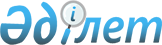 О внесении изменения в приказ Министра по чрезвычайным ситуациям Республики Казахстан от 20 мая 2014 года № 235 "Об утверждении учебной программы подготовки руководителей, специалистов органов управления и сил гражданской защиты, обучения населения способам защиты и действиям при возникновении чрезвычайных ситуаций и военных конфликтов или вследствие этих конфликтов"Приказ Министра по чрезвычайным ситуациям Республики Казахстан от 26 сентября 2023 года № 517. Зарегистрирован в Министерстве юстиции Республики Казахстан 28 сентября 2023 года № 33471
      ПРИКАЗЫВАЮ:
      1. Внести в приказ Министра по чрезвычайным ситуациям Республики Казахстан от 20мая 2014 года № 235 "Об утверждении учебной программы подготовки руководителей, специалистов органов управления и сил гражданской защиты, обучения населения способам защиты и действиям при возникновении чрезвычайных ситуаций и военных конфликтов или вследствие этих конфликтов" (зарегистрирован в Реестре государственной регистрации нормативных правовых актов за № 9509) следующее изменение:
      Учебную программу подготовки руководителей, специалистов органов управления и сил гражданской защиты, обучения населения способам защиты и действиям при возникновении чрезвычайных ситуаций и военных конфликтов или вследствие этих конфликтов, утвержденную указанным приказом, изложить в новой редакции согласно приложению к настоящему приказу.
      2. Комитету по гражданской обороне и воинским частям Министерства по чрезвычайным ситуациям Республики Казахстан обеспечить:
      1) государственную регистрацию настоящего приказа в Министерстве юстиции Республики Казахстан;
      2) размещение настоящего приказа на интернет-ресурсе Министерства по чрезвычайным ситуациям Республики Казахстан;
      3) в течение десяти рабочих дней после государственной регистрации настоящего приказа в Министерстве Юстиции Республики Казахстан представление в Юридический департамент Министерства по чрезвычайным ситуациям Республики Казахстан сведений об исполнении мероприятий, предусмотренных подпунктами 1) и 2) настоящего пункта.
      3. Контроль за исполнением настоящего приказа возложить на курирующего вице-министра по чрезвычайным ситуациям Республики Казахстан.
      4. Настоящий приказ вводится в действие по истечении десяти календарных дней после дня его первого официального опубликования.
      "СОГЛАСОВАН"Министерство просвещенияРеспублики Казахстан Учебная программа подготовки руководителей, специалистов органов управления и сил гражданской защиты, обучения населения способам защиты и действиям при возникновении чрезвычайных ситуаций и военных конфликтов или вследствие этих конфликтов Глава 1. Учебная программа подготовки (переподготовки) слушателей в организациях и учебных заведениях уполномоченного органа в сфере гражданской защиты Параграф 1. Перечень тем занятий
      Примечание: Общий объем учебных часов – 40 часов, из них лекции, классно-групповые и практические занятия – 38 часов, тестирование – 2 часа. Темы занятий формируются с учетом категории обучаемых. Глава 2. Учебная программа подготовки (переподготовки) руководящего состава и работников организаций, отнесенных к категориям по гражданской обороне Параграф 1. Перечень тем занятий
      Примечание: Общий объем учебных часов для обучения руководящего состава и работников организаций, отнесенных к категориям по гражданской обороне – 40 часов, из них лекции, классно-групповые и практические занятия – 38 часов, тестирование – 2 часа. Темы занятий формируются с учетом категории обучаемых. Глава 3. Учебная программа подготовки (переподготовки) должностных лиц, подлежащих обучению в территориальных подразделениях уполномоченного органа в сфере гражданской защиты Параграф 1. Перечень тем занятий
      Примечание: Темы занятий для должностных лиц, подлежащих обучению в территориальных подразделениях уполномоченного органа в сфере гражданской защиты, формируются исходя из количества учебных часов с учетом категории обучаемых. Параграф 2. Объем учебных часов Глава 4. Учебная программа подготовки (переподготовки) личного состава формирований гражданской защиты по месту работы Параграф 1. Перечень тем занятий
      Примечание: Общий объем учебных часов для обучения личного состава формирований гражданской защиты по месту работы – 40 часов, из них лекции, классно-групповые и практические занятия – 38 часов, тестирование – 2 часа.
					© 2012. РГП на ПХВ «Институт законодательства и правовой информации Республики Казахстан» Министерства юстиции Республики Казахстан
				
      Министр по чрезвычайным ситуациямРеспублики Казахстан

С. Шарипханов
Приложение к приказу
Министр по чрезвычайным ситуациям
Республики Казахстан
от 26 сентября 2023 года № 517Утверждена приказом
Министра по чрезвычайным ситуациям
Республики Казахстан
от 14 мая 2015 года № 235
№ п/п
Наименование тем
Виды учебных занятий
Количество учебных часов
1
2
3
4
1.
Правовые аспекты гражданской защиты
лекция
1
2.
Основные задачи и принципы гражданской защиты. Организация и функционирование в Республике Казахстан государственной системы гражданской защиты 
лекция
1
3.
Классификация чрезвычайных ситуаций. Организации передачи информации при угрозах, возникновении или ликвидации чрезвычайных ситуаций 
лекция
1
4.
Система связи, оповещения и информационного обеспечения. Информирование и оповещение населения, органов управления гражданской защиты при чрезвычайных ситуациях
лекция
1
5.
Обучение, информирование и пропаганда знаний в сфере гражданской защиты 
лекция
1
6.
Учения и тренировки, организация их проведения 
лекция
1
7.
Государственный материальный резерв. Обеспечение формирования, хранения и использования государственного материального резерва
лекция
1
8.
Планирование мероприятий гражданской обороны
лекция
1
9.
Силы и средства гражданской защиты. Службы и формирования гражданской защиты 
лекция
1
10.
Военная доктрина Республики Казахстан
лекция
1
11.
Перевод системы гражданской защиты с мирного на военное положение (приказ Министра по чрезвычайным ситуациям Республики Казахстан № 11с от 30 декабря 2022 года)
лекция
1
12.
Основные принципы и способы защиты населения в чрезвычайных ситуациях в мирное и военное время. Инженерная защита 
лекция
1
13.
Организация проведения эвакуационных мероприятий при угрозе и возникновении чрезвычайных ситуаций в мирное время 
классно-групповое занятие
1
14.
Организация проведения рассредоточения и эвакуации населения в военное время 
классно-групповое занятие
1
15.
Организация мероприятий по ликвидации чрезвычайных ситуаций 
классно-групповое занятие
1
16.
Пути и способы повышения устойчивости функционирования отраслей и объектов хозяйствования в чрезвычайных ситуациях в мирное и военное время. Инженерно-технические мероприятия гражданской обороны
классно-групповое занятие
1
17.
Обеспечение пожарной безопасности. Государственный контроль в области пожарной безопасности 
практическое занятие
1
18.
Обеспечение промышленной безопасности
классно-групповое занятие
1
19.
Государственный контроль в области гражданской обороны 
классно-групповое занятие
1
20.
Радиационная защита населения 
лекция
1
21.
Прогнозирование радиационной обстановки. Состав, задачи и действия поста радиационного и химического наблюдения
практическое занятие
1
22.
Комплекс мер по защите населения и продовольствия, водных источников, животных и растений от радиоактивного, химического, бактериологического (биологического) заражения, эпизоотии и эпифитотий. Медико-биологическая защита и санитарно-эпидемиологические мероприятия государственной системы гражданской защиты
лекция
1
23.
Защита населения от сильнодействующих ядовитых веществ
лекция
1
24.
Прогнозирование и оценки химической обстановки при аварии на химически опасном объекте и на транспорте 
практическое занятие
1
25.
Имущество гражданской обороны. Организация их использования и хранения. Приборы радиационно-химической разведки. Средства индивидуальной защиты органов дыхания и кожи
практическое занятие
1
26.
Защита населения при угрозе и возникновении землетрясения
практическое занятие
1
27.
Организация и проведение защитных мероприятий при наводнениях и селях
лекция
1
28.
Действия населения и должностных лиц при возникновении чрезвычайных ситуаций в ходе террористического акта 
классно-групповое занятие
1
29.
Оказание первой помощи пострадавшим в чрезвычайных ситуациях мирного и военного времени. Организация и проведение эвакуации пораженных и больных из района стихийного бедствия, аварии, катастрофы, очага поражения
практическое занятие
1
30.
Оказание психологической помощи пострадавшим в чрезвычайных ситуациях мирного и военного времени, виды и способы их проведения
практическое занятие
1
31.
Основы мобилизационной подготовки и мобилизации
лекция
1
32.
Командно-штабное учение "Организация мероприятий по ликвидации чрезвычайных ситуаций природного и техногенного характера"
командно-штабное учение
4
33.
Прохождение тестирования
тест
2
№ п/п
Наименование тем
Виды учебных занятий
Количество учебных час
1
2
3
4
34.
Нормативные правовые акты в сфере гражданской защиты
лекция
1
35.
Военная доктрина Республики Казахстан
лекция
1
36.
Организация и ведение мероприятий гражданской обороны
лекция
1
37.
Планирование мероприятий гражданской обороны на объекте
лекция
1
38.
Перечень документаций в сфере гражданской обороны на объекте
лекция
1
39.
Государственный контроль в области гражданской обороны
лекция
1
40.
Объектовые формирования гражданской защиты и их задачи
лекция
1
41.
Организация управления и связи на объекте при организации и ведении гражданской обороны 
лекция
1
42.
Защитные сооружения гражданской обороны (теория - 1 час, практика – 1 час)
лекция, практическое занятие
2
43.
Нормативные правовые акты по защитным сооружениям гражданской обороны
лекция
1
44.
Организация эвакуационных мероприятий при чрезвычайных ситуациях природного и техногенного характера
лекция
1
45.
Планирование эвакуационных мероприятий на объекте
лекция
1
46.
Организация мероприятий по повышению устойчивости функционирования в мирное и военное время организаций, отнесенных к категории по гражданской обороне от воздействия поражающих (разрушающих) факторов современных средств поражения, чрезвычайных ситуаций природного и техногенного характера
лекция
1
47.
Средства индивидуальной защиты органов дыхания и кожи. Виды и способы применения
лекция
1
48.
Приборы радиационно-химической разведки и дозиметрического контроля
практическое занятие
1
49.
Проведение специальной обработки
лекция
1
50.
Оценка радиационной обстановки
лекция
1
51.
Оценка химической обстановки
лекция
1
52.
Перевод системы гражданской защиты с мирного на военное положение
лекция
1
53.
Основы мобилизационной подготовки и мобилизации
лекция
1
54.
Организация бронирования рабочих и служащих в организациях, отнесенных к категориям по гражданской обороне
лекция
1
55.
Штабная тренировка по переводу системы гражданской защиты организации с мирного на военное положение
учение
1
56.
Информирование, пропаганда знаний, обучение населения и специалистов в сфере гражданской защиты (приказ Министра внутренних дел Республики Казахстан от 2 июля 2020 года № 494)
лекция
1
57.
Условные знаки и обозначения по гражданской защите. Нанесение обстановки на топографическую карту (приказ Министра по чрезвычайным ситуациям Республики Казахстан № 47 от 23 августа 2022 года)
практическое занятие
1
58.
Оказание помощи пораженным в условиях военного времени
практическое занятие
1
59.
Оказание психологической помощи пострадавшим в условиях военного времени
лекция
1
60.
Комплекс мер по усилению защиты населения и животных от биологического оружия
лекция
1
61.
Прохождение тестирования
тест
2
№ п/п
Наименование тем занятий
Виды учебных занятий
Количество учебных часов
1
2
3
4
62.
Государственная система гражданской защиты. Роль, основные задачи и принципы
лекция
1
63.
Состав, задачи и основные принципы деятельности аварийно-спасательных служб и формирований гражданской защиты
лекция
1
64.
Законодательные акты в сфере гражданской защиты. Основные задачи, организационные принципы построения и функционирования гражданской защиты в Республики Казахстан
лекция
1
65.
Аварии и катастрофы, возможные на территории области, города, и их последствия для населения и объектов хозяйствования
лекция
1
66.
Организация и ведение аварийно-спасательных и неотложных работ при ликвидации последствий землетрясения
лекция
1
67.
Основные способы защиты населения и объектов хозяйствования от последствий чрезвычайных ситуаций мирного и военного времени. Инженерная защита
лекция
1
68.
Средства индивидуальной защиты органов дыхания и кожи
лекция
1
69.
Организация эвакуационных мероприятий при чрезвычайных ситуациях мирного и военного времени
лекция
1
70.
Организация защиты населения, проживающего в сейсмоопасном регионе
классно-групповое занятие
2
71.
Роль и значение Закона Республики Казахстан "О радиационной безопасности населения". Организация защиты населения от сильнодействующих ядовитых, радиоактивных веществ и бактериальных средств
лекция
1
72.
Защита сельскохозяйственных животных и растений, продуктов сельскохозяйственного производства, воды и природной среды от сильнодействующих ядовитых, радиоактивных веществ и бактериальных средств
лекция
1
73.
Организация защиты населения при наводнениях и селях
семинар
1
74.
Пожарная безопасность. Основные положения
лекция
1
75.
Организация защиты населения при авариях на объектах газового хозяйства
лекция
1
76.
Силы гражданской защиты, состав и предназначение
лекция
1
77.
Создание, содержание, материально-техническое обеспечение, подготовка и привлечение формирований гражданской защиты
лекция
1
78.
Действия командиров формирований при угрозе и ликвидации последствий стихийных бедствий, аварий и катастроф
лекция
1
79.
Приборы радиационной и химической разведки, дозиметрического контроля
практическое занятие
1
80.
Состав, задачи и действия поста радиационного и химического наблюдения
лекция
1
81.
Организация работы комиссии по чрезвычайным ситуациям области, города, района
лекция
1
82.
Организация деятельности государственной системы гражданской защиты
лекция
1
83.
Действия руководящего состава органов управления при ликвидации последствий стихийных бедствий, аварий и катастроф
лекция
1
84.
Основы организации управления гражданской защиты в чрезвычайных ситуациях мирного и военного времени
лекция
1
85.
Организация связи, оповещения и информирования населения при угрозе и возникновении чрезвычайных ситуаций
классно-групповое занятие
2
86.
Мероприятия, выполняемые службами гражданской защиты по обеспечению проведения аварийно-спасательных и неотложных работ в ходе ликвидации последствий стихийных бедствий, аварий и катастроф
лекция
1
87.
Задачи служб гражданской защиты 
лекция
1
88.
Пути и способы повышения устойчивости работы объектов хозяйствования в чрезвычайных ситуациях мирного и военного времени
лекция
1
89.
Действия руководящего состава при переводе системы гражданской защиты с мирного на военное положение и проведении аварийно-спасательных и неотложных работ в очагах поражения
классно-групповое занятие
2
90.
Организация проведения частичной и полной специальной обработки техники, имущества и санитарной обработки личного состава
практическое занятие
1
91.
Оказание помощи населению при поражении сильнодействующими ядовитыми, радиоактивными веществами и бактериальными средствами, а также при кровотечениях, переломах, вывихах, ожогах, синдроме длительного сдавливания и других несчастных случаях
практическое занятие
1
92.
Планирование мероприятий гражданской обороны 
лекция
1
93.
Подготовка руководящего состава, формирований гражданской защиты и обучения населения действиям в чрезвычайных ситуациях
лекция
1
94.
Информирование, пропаганда знаний, обучение населения и специалистов в сфере гражданской защиты (приказ Министра внутренних дел Республики Казахстан от 2 июля 2020 года № 494)
лекция
1
95.
Учебная программа подготовки руководителей, специалистов органов управления и сил гражданской защиты, обучения населения способам защиты и действиям при возникновении чрезвычайных ситуаций и военных конфликтов или вследствие этих конфликтов (приказ Министра по чрезвычайным ситуациям Республики Казахстан от 20 мая 2014 года № 235)
лекция
1
96.
Организация и проведение учений и тренировок в сфере гражданской защиты
классно-групповое занятие
2
97.
Основные направления морально-психологической подготовки населения в чрезвычайных ситуациях
лекция
1
98.
Организация пропаганды знаний в сфере гражданской защиты
лекция
1
99.
Организация проведения занятий по рекомендуемой тематике с рабочими и служащими, не входящими в формирования гражданской защиты
лекция
1
100.
Структуры планов гражданской обороны и планов действий по ликвидации чрезвычайных ситуаций (приказ Министра по чрезвычайным ситуациям Республики Казахстан от 29 мая 2014 года № 258)
лекция
1
101.
Объем и содержания инженерно-технических мероприятий гражданской обороны (приказ Министра внутренних дел Республики Казахстан от 24 октября 2014 года № 732)
лекция
1
102.
Безопасность на водоемах (приказ Министра внутренних дел Республики Казахстан от 19 января 2015 года № 34)
лекция
1
103.
Способы поиска, спасения людей из-под завалов, разрушенных зданий
практическое занятие
1
104.
Действия командира разведывательного формирования при ведении разведки на маршрутах выдвижения сил гражданской защиты, в районах стихийных бедствий, аварий, катастроф и в очагах поражения
лекция
1
105.
Средства и способы обеззараживания одежды, территории, техники, оборудования и сооружений
практическое занятие
1
106.
Локализация и нейтрализация очагов сильнодействующих ядовитых веществ
лекция
1
107.
Организация проведения частичной и полной специальной обработки техники, имущества и санитарной обработки личного состава
практическое занятие
1
108.
Хранение, учет, списание и утилизация имущества гражданской обороны (приказ Министра внутренних дел Республики Казахстан от 10 июня 2016 года № 611)
лекция
1
109.
Организация защиты личного состава формирований гражданской защиты от последствий чрезвычайных ситуаций мирного и военного времени
лекция
1
110.
Обеспечение мероприятий и действий сил гражданской защиты
лекция
1
111.
Морально-психологическая подготовка личного состава формирований
лекция
1
112.
Специальное оборудование защитных сооружений и его эксплуатации
лекция
1
113.
Содержание убежищ в мирное время
лекция
1
114.
Способы и приемы тушения пожаров
лекция
1
115.
Действия командира противопожарного формирования при проведении аварийно-спасательных и неотложных работ
лекция
1
116.
Работы, выполняемые по локализации и ликвидации аварий, временному восстановлению участков коммуникаций
лекция
1
117.
Действия командира формирования по организации связи при проведении аварийно-спасательных и неотложных работ
лекция
1
118.
Средства и способы дезактивации, дегазации, дезинсекции, дезинфекции и дератизации территории и животноводческих помещений 
практическое занятие
1
119.
Организация и проведение мероприятий по защите сельскохозяйственных растений
лекция
1
120.
Организация и проведение мероприятий по защите продуктов растениеводства
лекция
1
121.
Действия командира формирования материального обеспечения при проведении аварийно-спасательных и неотложных работ
лекция
1
122.
Основы управления и организации взаимодействия санитарной дружины (поста) с другими формированиями 
лекция
1
123.
Организация и ведение разведки на участке (объекте) работ
лекция
1
124.
Прохождение тестирования
тест
2
№ 
Категорий обучаемых
Количество учебных часов
1
2
3
125.
Акимы районов в городе, городов районного значения, сел, поселков, сельских округов
21
126.
Члены комиссии по чрезвычайным ситуациям городов, районов (городских и сельских)
21
127.
Работники эвакуационных органов областей, городов республиканского значения и столицы
21
128.
Члены городских, районных эвакуационных, эвакуационных приемных комиссий
21
129.
Должностные лица городских и районных акиматов
21
130.
Руководители организаций, отнесенных к категориям по гражданской обороне
21
131.
Руководители организаций, предприятий, учебных заведений их заместители
16
132.
Специалисты (работники) организаций, предприятий и учебных заведений, занимающихся вопросами гражданской обороны
16
133.
Специалисты служб гражданской защиты 
16
134.
Командиры формирований гражданской защиты (отрядов, команд, звеньев и постов)
16
135.
Преподаватели учебных заведений по дисциплинам "Физическая культура", "Начальная военная подготовка"
16
136.
Заведующие дошкольных учреждений
10
137.
Классные руководители начальных классов общеобразовательных школ всех типов
10
138.
Руководители групп занятий с рабочими и служащими, не входящими в формирования гражданской защиты
16
139.
Работники оздоровительных лагерей труда и отдыха
10
140.
Руководители и координаторы волонтерских организаций (групп)
10
141.
Руководители опасных производственных объектов
16
142.
Специалисты опасных производственных объектов 
16
№ п/п
Наименование тем
Виды учебных занятий
Количество учебных час
1
2
3
4
143.
Закон Республики Казахстан "О гражданской защите". Основные нормативные правовые акты Республики Казахстан в сфере гражданской защиты
лекция
1
144.
Основные задачи и принципы гражданской защиты
лекция
1
145.
Классификация чрезвычайных ситуаций. Чрезвычайные ситуации, возможные на территории организации
лекция
1
146.
Система связи, оповещения и информационного обеспечения
лекция
1
147.
Условные знаки обозначения в сфере гражданской защиты, их назначения и действия по ним (приказ Министра по чрезвычайным ситуациям Республики Казахстан № 47 от 23 августа 2022 года)
лекция
1
148.
Разработка и введение в действие Плана гражданской обороны и плана действий по ликвидации чрезвычайных ситуаций объектового характера 
лекция
1
149.
Перевод гражданской защиты с мирного на военное положение
лекция
1
150.
Мероприятия гражданской обороны по защите работников и объектов при ведении военных конфликтов
лекция
1
151.
Оценка возможной обстановки в организации при стихийных бедствиях, авариях, катастрофах
лекция
1
152.
Радиоактивное заражение местности. Основные понятия о дозах облучения. Допустимые уровни загрязнения различных поверхностей и объектов
лекция
1
153.
Дозиметрический и химический контроль
лекция
1
154.
Организация защиты производственного персонала и материально-технических средств на химически-, радиационно-, взрыво- и пожароопасных предприятиях
лекция
1
155.
Организация специальной обработки личного состава формирований гражданской защиты при заражении радиоактивными веществами, бактериальными средствами и сильнодействующими ядовитыми веществами
классно-групповое занятие
2
156.
Функциональные обязанности командиров формирований гражданской защиты. Приведение формирований гражданской защиты в готовность
лекция
1
157.
Действия командиров формирований при угрозе и ликвидации последствий стихийных бедствий, аварий и катастроф
лекция
1
158.
Состав, задачи и действия поста радиационного и химического наблюдения
лекция
1
159.
Мероприятия, выполняемые службами гражданской защиты по обеспечению проведения аварийно-спасательных и неотложных работ в ходе ликвидации последствий стихийных бедствий, аварий и катастроф
лекция
1
160.
Подготовка руководящего состава, формирований гражданской защиты и обучения населения действиям в чрезвычайных ситуациях
лекция
1
161.
Информирование, пропаганда знаний, обучение населения и специалистов в сфере гражданской защиты (приказ Министра внутренних дел Республики Казахстан от 2 июля 2020 года № 494)
лекция
1
162.
Способы поиска, спасения людей из-под завалов, разрушенных зданий
лекция
1
163.
Действия командира разведывательного формирования при ведении разведки на маршрутах выдвижения сил гражданской защиты, в районах стихийных бедствий, аварий, катастроф и в очагах поражения
лекция
1
164.
Организация защиты личного состава формирований гражданской защиты от последствий чрезвычайных ситуаций мирного и военного времени
лекция
1
165.
Морально-психологическая подготовка личного состава формирований
лекция
1
166.
Действия командира противопожарного формирования при проведении аварийно-спасательных и неотложных работ
лекция
1
167.
Действия командира формирования по организации связи при проведении аварийно-спасательных и неотложных работ
лекция
1
168.
Средства и способы дезактивации, дегазации, дезинсекции, дезинфекции и дератизации территории и животноводческих помещений 
классно-групповое занятие
2
169.
Действия командира формирования материального обеспечения при проведении аварийно-спасательных и неотложных работ
лекция
1
170.
Основы управления и организации взаимодействия санитарной дружины (поста) с другими формированиями 
лекция
1
171.
Организация и ведение аварийно-спасательных и неотложных работ при ликвидации последствий землетрясения
классно-групповое занятие
2
172.
Основные способы защиты населения и объектов хозяйствования от последствий чрезвычайных ситуаций мирного и военного времени. Инженерная защита
лекция
1
173.
Средства индивидуальной защиты органов дыхания и кожи
лекция
1
174.
Организация и проведение аварийно-спасательных и неотложных работ по ликвидации последствий стихийных бедствий, аварий и катастроф
классно-групповое занятие
2
175.
Эвакуация рабочих, служащих и членов их семей. Прием и размещение эваконаселения в безопасной зоне
лекция
1
176.
Защитные сооружения организаций
лекция
1
177.
Хранение, учет, списание и утилизация имущества гражданской обороны (приказ Министра внутренних дел Республики Казахстан от 10 июня 2016 года № 611)
лекция
1
178.
Аварийно-спасательные службы и формирования гражданской защиты. Службы гражданской защиты
лекция
1
179.
Организация подготовки формирований гражданской защиты к действиям по предназначению при возникновении чрезвычайных ситуаций
лекция
1
180.
Организация материально-технического обеспечения действий формирований гражданской защиты
лекция
1
181.
Действия личного состава при приведении формирований гражданской защиты в готовность
лекция
1
182.
Действия личного состава формирований гражданской защиты при чрезвычайных ситуациях природного и техногенного характера
лекция
1
183.
Действия руководящего состава при угрозе и возникновении террористического акта
лекция
1
184.
Действия формирований гражданской защиты при аварии на химическо-опасном предприятии
практическое
1
185.
Организация и проведение защитных мероприятий при наводнениях
лекция
1
186.
Учебная программа подготовки руководителей, специалистов органов управления и сил гражданской защиты, обучения населения способам защиты и действиям при возникновении чрезвычайных ситуаций и военных конфликтов или вследствие этих конфликтов (приказ Министра по чрезвычайным ситуациям Республики Казахстан от 20 мая 2014 года № 235)
лекция
1
187.
Меры безопасности при пользовании электроэнергией, газом на производстве и в быту
классно-групповое занятие
2
188.
Оказание само- и взаимопомощи при ранениях, ожогах, синдроме длительного сдавливания в ходе проведения аварийно-спасательных и неотложных работ
практическое
1
189.
Организация мероприятий по повышению устойчивости функционирования в мирное и военное время организаций, отнесенных к категории по гражданской обороне от воздействия поражающих (разрушающих) факторов современных средств поражения, чрезвычайных ситуаций природного и техногенного характера
лекция
1
190.
Прохождение тестирования
тест
2